Name _______________________________________MONDAYWrite the division sentence represented. 1.  					2.  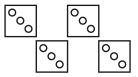 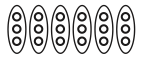     18  ÷ _____ = _____	            _____ ÷ _____ = _____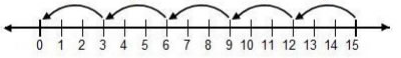 3.  _____ ÷ _____ = _____4.  Draw a picture to solve the problem.  Ms. Crump has six pieces of candy to share with her two daughters.  If each daughter gets the same amount, how many pieces of candy will they each get?  Review5.  Marcel went to a concert.  There were 8,209 total people at the concert and 3,015 of those people were males.  How many people were female?  6.  7,813 – 941 = _________    7.  4,512 + 3,874 = _________   Representing Division HWTUESDAY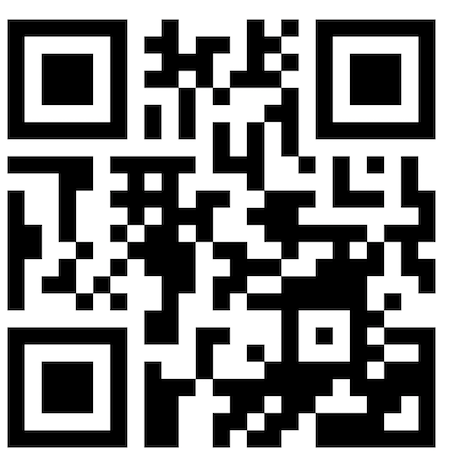 Use the number line to represent the division fact.  1.  8 ÷ 2= _____2.  9 ÷ 3 = _____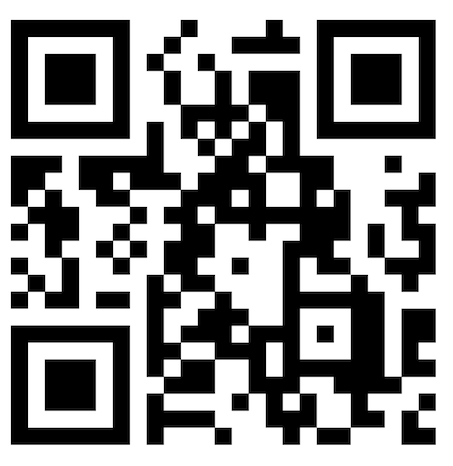 Draw an array or equal groups to represent the facts below. 3.					4.  Review5.  5 x 10 = _____	         6 x 2 = _____           5 x 7 = _____     4 x 1 = ______           12 x 0 = ____           2 x 8 = _____6.  Dasani was making goodie bags for her birthday party.  If she made six bags and put 5 pieces of candy in each one, how many pieces of candy does she need?  Draw a picture to show your answer.  WEDNESDAYUse the number line to represent the multiplication or division fact.  1.  5 ÷ 1 = _____2.  2 x 4  = _____Draw an array or equal groups to represent the facts below. 3.					4.  Review12 x 2 = _____	       8 x 2 = _____	             11 x 0 = ____10 x 7 = ____                6 x 5 = ______             5 x 4 = _____6.  Circle each of the following that have a 7 in the ten thousands place.         278,419		         713,389		75,238       627,134		         971,238		47,135THURSDAYExplain in your own words how you would multiply a number by 5.  For example, how would you solve 4 x 5?    2.  What division statement is shown by the representations below?  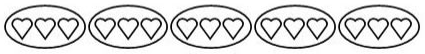 ______ ÷ _____ = _____3.  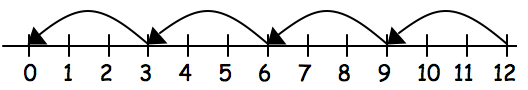 ______ ÷ _____ = _____Review12 x 2 = _____	       8 x 2 = _____	             11 x 0 = ____10 x 7 = ____                6 x 5 = ______             5 x 4 = _____5.  This table shows the number of books that students checked out and returned at the school library on three days.  About how many more books were checked out on Wednesday and Thursday combined than on Tuesday?   DayNumber of Books Checked OutNumber of Books ReturnedTuesday247223Wednesday118136Thursday204198